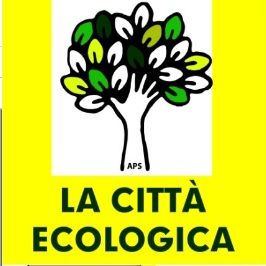 La Città Ecologica Associazione di Promozione SocialeRichiesta di iscrizione per l'anno 202_Nome e Cognome: . ……….....................................…   …….............................................Luogo e data di nascita: ..……………........................….   …/.../.…..Codice Fiscale: ............................................................................................................................ Indirizzo: ......................................................................................................… Città: ...................................... Cap: .................... Telefono: .................……................ Cellulare: ................................................................... E-mail: ........................................................................................................................................ Il sottoscritto chiede di poter aderire all’APS LA Città Ecologica, dichiarando di conoscere lo statuto dell’Associazione e di impegnarsi a rispettare le disposizioni statutarie, le deliberazioni degli organi sociali e le disposizioni previste dai Regolamenti interni all’Associazione (Lo statuto è visibile sul nostro sito www.lacittaecologica.it). Si impegna a versare la quota associativa prevista per l’anno in corso pari a 15,00 €. Ai sensi della legge 196/2003 e normativa seguente, autorizzo al trattamento dei miei dati personali per le sole finalità legate alle attività sociali dell’Associazione. Data ............. / ............. / ......................…		Località……………………………………….
Firma per accettazione e consenso: .................................................................................. _____________________________________________________________________________________Ammesso come socio in data: …/.../….. Il Presidente